County of Passaic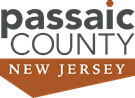                         401 Grand Street, Room 506                        Paterson, New Jersey 07505WORKFORCE DEVELOPMENT BOARDDuwan Bogert, Executive Director TEL: (973)-569-4020    								         FAX: (973)-742-3030Duwanb@passaiccountynj.org                                                                                                                                              www.wdbpc.orgOn Behalf of Ira Stern, Committee ChairmanTo:		In Demand Industry Council Committee MembersFrom:		Duwan Bogert, Executive Director                        Workforce Development Board of Passaic County Date: 		November 15, 2023Subject:	In Demand Industry Council Committee Webex Conference Call MeetingOur next In Demand Industry Council Committee Conference Call meeting of the Workforce Development Board of Passaic County is scheduled for Tuesday, November 28, 2023 at 10:00 am.   Should you have any questions please call Cynthia Miller at 973-881-4243 or Addie McEachern at 973-569-4020.